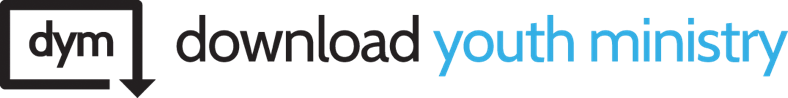 Think about the best friend you’ve ever had. What qualities made them such a good friend?


Have you ever felt abandoned by friends during a time when you were hurting or in need? How did that feel? How does that influence you as to the type of friend you are?


When our friends our hurting, it’s a natural instinct to want to cheer them up, give them good advice, or say hopeful things to them. Proverbs 25:20 says, “Like one who takes away a garment on a cold day, or like vinegar poured on soda, is one who sings songs to a heavy heart.” How do you think this makes a hurting person feel? Have you ever had someone give you clichéd, good advice when you were hurting? How did that make you feel?


James 1:19 says, “My dear brothers, take note of this. Everyone should be quick to listen, slow to speak, and slow to become angry.” How can we apply this to our friendships?


How can I bring my friends to Jesus, or closer to Jesus?